ČSŽ POŘÁDÁ KAŽDOROČNÍDĚTSKÝ KARNEVAL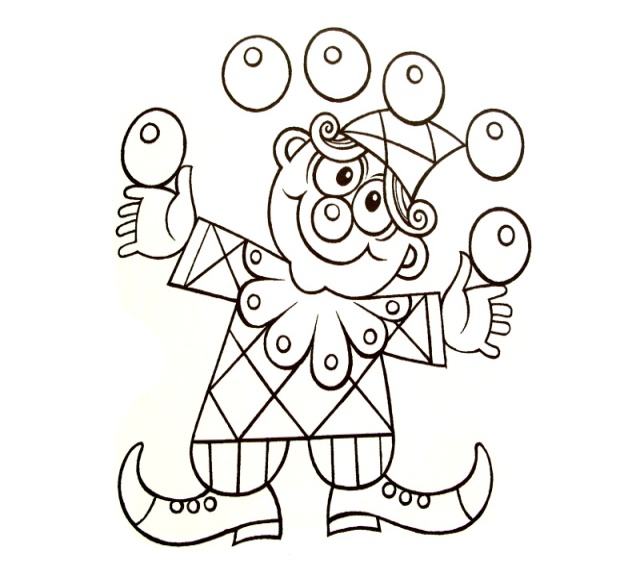 KDY: 2.3.2019KDE: V KULTURNÍM DOMĚ ZALOŇOV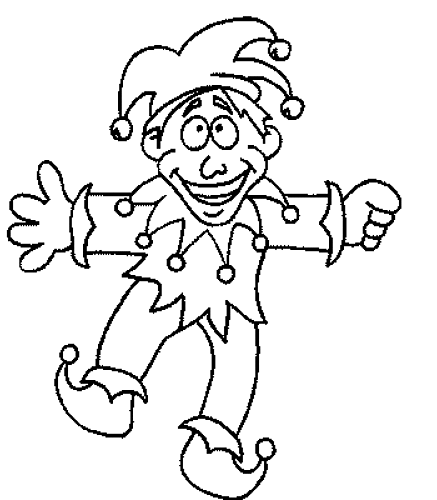 ZAČÁTEK: VE 14:00 HOD VSTUPNÉ: DOBROVOLNÉOBČERSTVENÍ ZAJIŠTĚNO